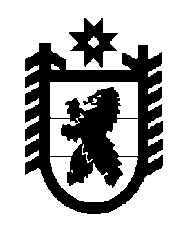 Российская Федерация Республика Карелия    РАСПОРЯЖЕНИЕГЛАВЫ РЕСПУБЛИКИ КАРЕЛИЯ1. Утвердить прилагаемую структуру Министерства здравоохранения Республики Карелия.2. Признать утратившим силу распоряжение Главы Республики Карелия от  22 апреля 2015 года № 135-р.          Глава Республики  Карелия                                                               А.П. Худилайненг. Петрозаводск28  июля 2016 года№ 320-р	  Утверждена распоряжением                                                                              Главы Республики Карелия от 28 июля 2016 года № 320-рСтруктураМинистерства здравоохранения Республики КарелияМинистрПервый заместитель МинистраЗаместитель МинистраЗаместитель МинистраОтдел мобилизационной подготовкиУправление правового, кадрового обеспечения и организации работыПравовой отделОтдел государственной службы и кадровОтдел документооборота и организационно-контрольной работыУправление анализа и ресурсного обеспечения Отдел анализа, развития информационно-коммуникационных технологий и защиты информацииОтдел управления имуществом и организации закупокУправление организации медицинской помощиОтдел организации медицинской помощи и реализации территориальной программы государственных гарантий бесплатной медицинской помощиОтдел организации медицинской помощи женщинам и детямОтдел организации лекарственного обеспеченияУправление лицензирования, контроля качества и безопасности медицинской деятельностиОтдел лицензированияОтдел ведомственного контроля качества и безопасности медицинской деятельностиФинансово-экономическое управление Отдел экономики и перспективного планированияОтдел управления финансамиПредельная численность 73* единицы, в том числе работников, замещающих должности, не являющиеся должностями государственной гражданской службы, – 2 единицы.________* За счет субвенций из федерального бюджета – 4 единицы.